                                                                  UGSEL NORD LILLE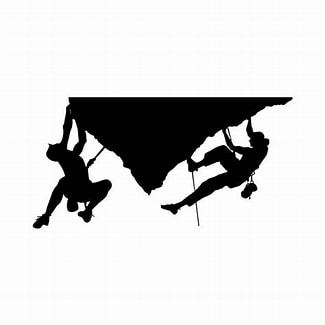 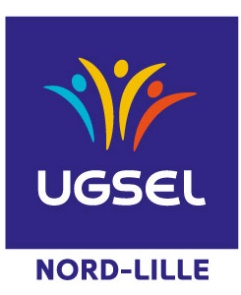                                 Maison Paul VI                              74, Rue Hippolyte Lefebvre                            59042 LILLE                         Tel : 07 78 55 03 36                          MAIL : ugsel59l@ugsel.org                        Damien ARICKX Lille, le 17 Avril 2023.CONFIRMATION DE PARTICIPATION AUCHAMPIONNAT NATIONAL D’ESCALADE TOUTES CATEGORIES DE BREST JEUDI 1er ET VENDREDI 2 JUIN2023.Responsable du déplacement : Enseignants accompagnateursRetour du questionnaire pour le Mercredi 10 Mai 2023 à 12H00 RAPPEL : L’ NORD LILLE propose ce éplacement pour l’ensemble de la compétition. Si vous ne souhaitez pas prendre part à cette organisation, pouvez-vous me le faire savoir ?ETABLISSEMENT :                                                VILLE :NOM du PROFESSEUR EPS responsable du groupe :RAPPEL : Aucun élève ne peut se déplacer s’il n’est pas sous la responsabilité d’un Professeur EPS ou autre adulte. PARTICIPATION AUX FRAIS DE DEPLACEMENTToute personne du Comité Nord Lille doit s’acquitter du forfait de 45 €.Toute personne hors Nord Lille, ou non professeur d’EPS doit verser 100 €.Nombre de personnes :                                      x 45 € =Nombre de personnes à 90€ :                             x 100 € =DEPLACEMENTLe déplacement se fera en bus MARIOT, l’organisation de ce déplacement vous sera donnée à la suite des retours de chaque établissement. Départ le MERCREDI 31 MAI (matin)Retour dans la nuit de VENDREDI à SAMEDI.HEBERGEMENT RESTAURATIONVous serez hébergés au Première Classe.30 bis, Av Baron Lacrosse 29850 - GOUESNOUNuit du mercredi soir, … Petit déjeuner et nuit du jeudi, …Petit déjeuner du vendredi. Au prix de 85 € par personne (pour les deux nuits).Petits déjeuner inclus.Au niveau du questionnaire de l’organisation, vous devez donc commander les repas pour chaque jour, ou vous organiser pour une restauration de groupe, à votre convenance.Nombre de couchage demandé :               x 85 € (pour les 2 nuits) =Nombres Petits Déjeuners :	       , prix inclus dans la chambre. 	                                                       TOTAL (Déplacement + hébergement) =                              Damien ARICKXCachet et signature obligatoire du chef d’établissementNOMS DES PARTICIPANTSPRENOMSQUALITEIndividuel ou équipe